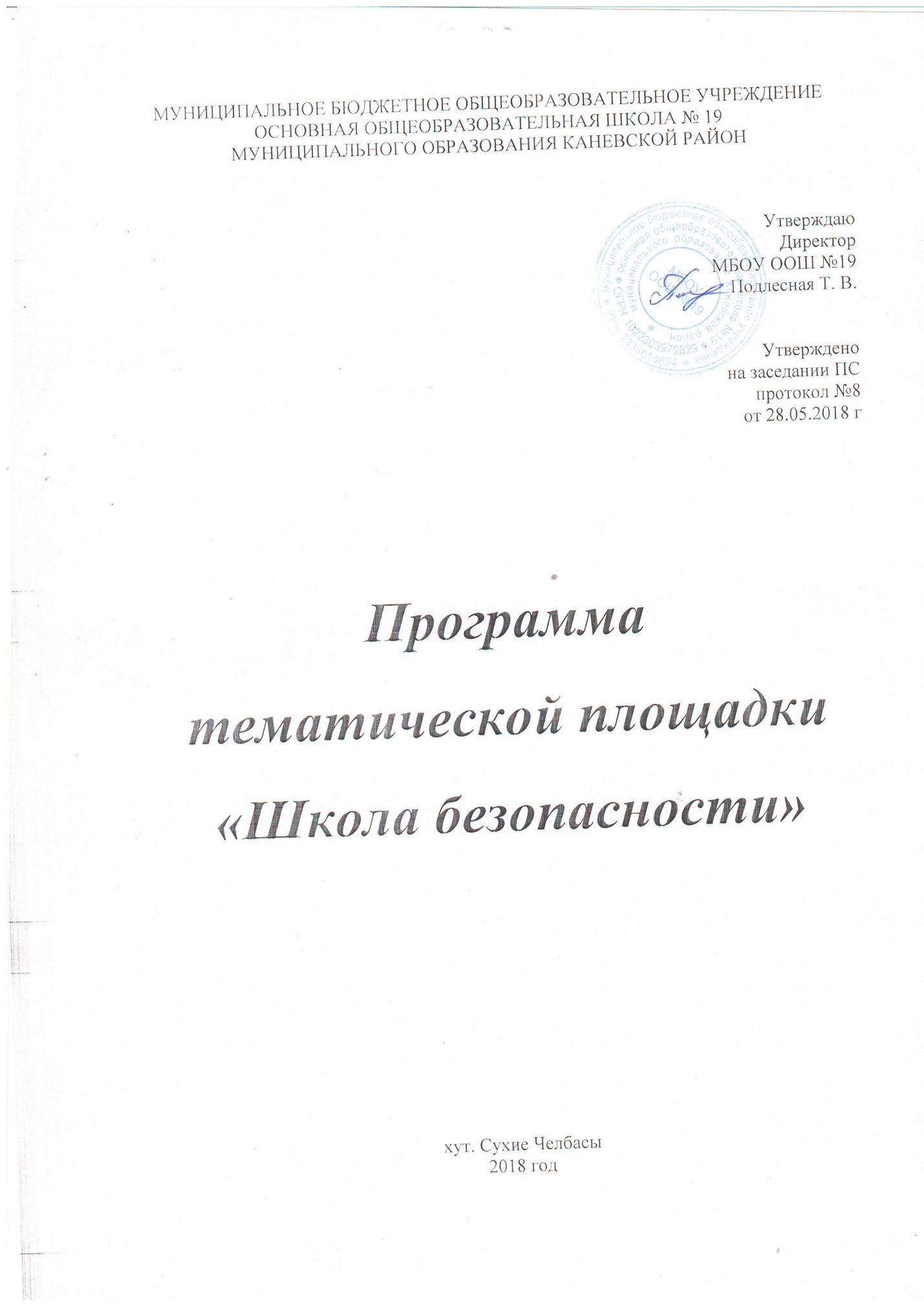 Перспективное планирование реализации программы тематической площадки «Школа безопасности»Руководитель площадки        Дыдычкина А. В.№ДниМероприятияОтветственный106.08.18Встреча детейДыдычкина А. В.106.08.18Инструктаж по ТБДыдычкина А. В.106.08.18Работа на пришкольном участкеДыдычкина А. В.106.08.18Конкурс рисунков по безопасному поведению на водоёмахДыдычкина А. В.106.08.18Отправка детей по домамДыдычкина А. В.207.08.18Встреча детейДыдычкина А. В.207.08.18Инструктаж по ТБДыдычкина А. В.207.08.18Работа на пришкольном участкеДыдычкина А. В.207.08.18Конкурс «Безопасность дома». Профилактика наркоманииДыдычкина А. В.207.08.18Отправка детей по домамДыдычкина А. В.308.08.18Встреча детейДыдычкина А. В.308.08.18Инструктаж по ТБДыдычкина А. В.308.08.18Работа на пришкольном участкеДыдычкина А. В.308.08.18Конкурс пословиц и поговорок по безопасному поведениюДыдычкина А. В.308.08.18Отправка детей по домамДыдычкина А. В.409.08.18Встреча детейДыдычкина А. В.409.08.18Инструктаж по ТБДыдычкина А. В.409.08.18Работа на пришкольном участкеДыдычкина А. В.409.08.18Игра «Крестики – нолики «Опасный незнакомец». Профилактика экстремизмаДыдычкина А. В.409.08.18Отправка детей по домамДыдычкина А. В.510.08.18Встреча детейДыдычкина А. В.510.08.18Инструктаж по ТБДыдычкина А. В.510.08.18Работа на пришкольном участкеДыдычкина А. В.510.08.18Литературная викторина. Сказки по безопасному поведениюДыдычкина А. В.510.08.18Отправка детей по домамДыдычкина А. В.613.08.18Встреча детейДыдычкина А. В.613.08.18Инструктаж по ТБДыдычкина А. В.613.08.18Работа на пришкольном участкеДыдычкина А. В.613.08.18Оказание помощи утопающемуДыдычкина А. В.613.08.18Отправка детей по домамДыдычкина А. В.714.08.18Встреча детейДыдычкина А. В.714.08.18Инструктаж по ТБДыдычкина А. В.714.08.18Работа на пришкольном участкеДыдычкина А. В.714.08.18Конкурс спасателейДыдычкина А. В.714.08.18Отправка детей по домамДыдычкина А. В.815.08.18Встреча детейДыдычкина А. В.815.08.18Инструктаж по ТБДыдычкина А. В.815.08.18Работа на пришкольном участкеДыдычкина А. В.815.08.18Конкурс рисунков по дорожной безопасностиДыдычкина А. В.815.08.18Отправка детей по домамДыдычкина А. В.916.08.18Встреча детейДыдычкина А. В.916.08.18Инструктаж по ТБДыдычкина А. В.916.08.18Работа на пришкольном участкеДыдычкина А. В.916.08.18Конкурс «безопасное колесо»Дыдычкина А. В.916.08.18Отправка детей по домамДыдычкина А. В.1017.0.18Встреча детейДыдычкина А. В.1017.0.18Инструктаж по ТБДыдычкина А. В.1017.0.18Работа на пришкольном участкеДыдычкина А. В.1017.0.18Викторина «Не зная броду – не суйся в воду»Дыдычкина А. В.1017.0.18Отправка детей по домамДыдычкина А. В.